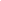 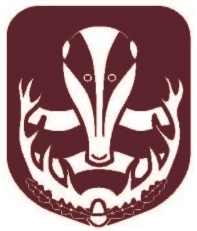 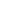 The Staff, Accommodation and ResourcesThe Business Studies department consists of six teachers including a Head of Business Studies and a Second in Business Studies.  All members of the department are specialist Business Studies and Economics teachers and teach the full ability range. Curriculum ProvisionKey Stage 4Pupils follow the GCSE Business Studies (Eduqas) course, which is taught for five, one hour lessons per fortnight.  Business Studies is a popular option subject and there are currently four classes in both Year 10 and 11.  The value added measures have been consistently good.  BTEC Business Technical Award (Edexcel) is taught over 5 one hour lessons per fortnight. There are currently 3 classes in both Year 10 and 11.  GCSE and BTEC Business is delivered from the summer term of Year 9.Key Stage 5At Key Stage 5, A-Level Business Studies (AQA) and A-Level Economics is taught over 8/9 hours per fortnight.  BTEC Diploma in Business is taught over 16/18 hours per fortnight.  BTEC Extended Certificate in Business is taught over 8/9 lessons.  Economics (Edexcel) is taught over 8/9 lessons.  Positive value added outcomes have been achieved over both one and three year rolling timescales.  Students frequently choose to study Business or a related Business studies course at university. This year the department also introduced the T Level in Management and Administration.Extra-CurricularThe provision for enrichment within school includes a Pro-share Competition where our students regularly go through to the regional finals and “Business Lunch” where we invite guest speakers into school on a fortnightly basis to speak to business students over a buffet lunch.  Speakers this academic year have included the Business Editor of the Sunday Times, the President of the National Union of Farmers, the Community and Affairs Director of Tesco plc, the CEO of Teens Unite and many local entrepreneurs.Business and Economics students also participate in the National Competitions ‘Dragons’ Apprentice Challenge’ and this year were the overall winners.Business, Enterprise and PSHEThe department is involved in the design and delivery of a whole school Enterprise curriculum and PSHE programme at both Key Stage 3 and 4.  This has included “Marketing Challenge”, Learning about Personal Finance, Money Management and Team working.Each year during Enterprise Week Year 10 students develop and run their own businesses with all proceeds going to charity.Induction and SupportThe school is very conscious of its duty to offer effective induction and support to new and experienced teachers.  The school and the local authority also provide a full programme of induction courses.Letter of ApplicationIn their letter of application, which should not exceed two sides of A4, candidates should, amongst other points, describe their approach to the teaching of Business Studies. 